Κανονικά συνεχίζουν τη λειτουργία τους τα Εικαστικά Εργαστήρια του Δήμου ΛαμιέωνΚανονικά και αδιάλειπτα συνεχίζουν τη λειτουργία τους τα Εικαστικά Εργαστήρια του Δήμου Λαμιέων. Στα πλαίσια της εύρυθμης λειτουργίας τους, μαθητές της Β’ και Γ’ τάξης του Δημοτικού Σχολείου Αγίου Κωνσταντίνου, συνοδευόμενοι από τη Διευθύντρια και τους δασκάλους τους, επισκέφθηκαν σήμερα Παρασκευή 20 Μαρτίου τα Εικαστικά Εργαστήρια του Δήμου Λαμιέων υλοποιώντας εργαστήριο Ζωγραφικής.                                                                                                                              Από το Γραφείο Τύπου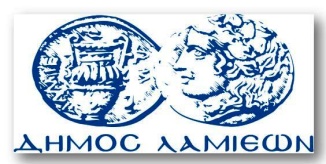         ΠΡΟΣ: ΜΜΕ                                                            ΔΗΜΟΣ ΛΑΜΙΕΩΝ                                                                     Γραφείου Τύπου                                                               & Επικοινωνίας                                                       Λαμία, 20/3/2015